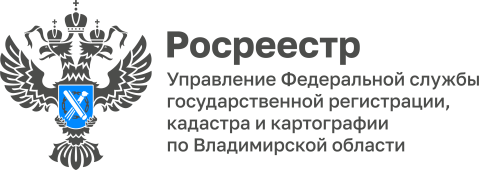 ПРЕСС-РЕЛИЗУправление Росреестра по Владимирской области информирует: продолжается выявление земельных участков и территорий в рамках проекта «Земля для стройки» Во Владимирской области с 2020 года проводится работа по выявлению земельных участков, пригодных для жилищного строительства, в соответствии с поручением Председателя Правительства Российской Федерации М.В. Мишустина.По итогам проводимой работы Управлением сформирован перечень земельных участков и территорий, имеющих потенциал вовлечения для жилищного строительства на территории Владимирской области (Перечень), в который по состоянию на 01.12.2023 включены 368 земельных участков/территорий общей площадью 1614,6702 га, из них: - 328 выявленных земельных участков и территорий по назначению: для индивидуального жилищного строительства (ИЖС) общей площадью 1350,5595 га; - 40 выявленных земельных участков и территорий по назначению: для расположения многоквартирных домов (МКД) общей площадью 264,1107 га.   Из 328 выявленных земельных участков и территорий, предназначенных для индивидуального жилищного строительства (ИЖС): - 1 земельный участок находится в федеральной собственности площадью 324,8934 га; - 18 земельных участков находятся в собственности субъекта Российской Федерации, площадью 2,2540 га; - 28 земельных участков находятся в муниципальной собственности, площадью 99,3482 га; - 281 земельный участок/территория находятся в государственной неразграниченной собственности, площадью 924,0639 га. Из 40 выявленных земельных участков и территории, предназначенных для расположения многоквартирных домов (МКД): - 1 земельный участок находится в федеральной собственности площадью 28,9360  га; - 18 земельных участков находятся в муниципальной собственности, площадью 34,8818  га; - 21 земельный участок/территория находятся в государственной неразграниченной собственности, площадью 200,2929 га. По состоянию на 01.12.2023 вовлечено под жилищное строительство  172 земельных участка общей площадью 64,1356 га. Из общего количества вовлеченных земельных участков: - 135 земельных участков вовлечены под индивидуальное жилищное строительства (ИЖС), площадь 15,5508 га; - 37 земельных участков вовлечены под МКД (расположение многоквартирных домов), площадь 48,5848 га.   Из общего количества выявленных земельных участков (территорий)  84 % составляют земельные участки (территории), предназначенные для индивидуального жилищного строительства, и 16 % - земельные участки (территории), предназначенные для расположения многоквартирных домов.«По итогам заседания оперативного штаба, состоявшегося 24 ноября 2023 года, выявлено более 268 гектаров земли (земельных участков и территорий), которые могут быть использованы под строительство индивидуальных жилых домов. Выявленные участки и территории расположены в Гороховецком, Гусь-Хрустальном, Камешковском, Киржачском, Ковровском, Меленковском, Муромском, Петушинском, Селивановском, Судогодском   Петушинском и Юрьев-Польском районах», - отмечает руководитель Управления Росреестра по Владимирской области Алексей Сарыгин.Материал подготовлен Управлением Росреестра по Владимирской областиКонтакты для СМИУправление Росреестра по Владимирской областиг. Владимир, ул. Офицерская, д. 33-аОтдел организации, мониторинга и контроля(4922) 45-08-29(4922) 45-08-26